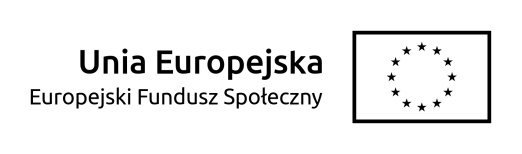 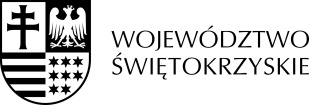 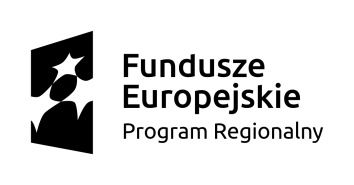 Znak sprawy: PKOSZ.271.79.2020 					                                                                                                                  Załącznik nr 1.VI. do SIWZ* wymiary: długość / szerokość lub głębokość / wysokość Projekt współfinansowany przez Unię Europejską w ramach Europejskiego Funduszu SpołecznegoL.P.NAZWA PRODUKTUOPIS  PRODUKTUMIARALICZBA1Odkurzacz z funkcją praniaProdukt (energooszczędny) na wózku jezdnym przeznaczony do czyszczenia materiałów tekstylnych, podłóg twardych i tapicerki meblowej na dużych powierzchniach na sucho i mokro, posiadający łatwy do utrzymania w czystości zbiornik wykonany ze stali nierdzewnej (min. 30 l), system chłodzenia obiegowy oraz funkcję automatycznego wyłączania w chwili całkowitego zapełnienia zbiornika płynem, bezworkowy, wyposażony w filtr przeciw pyłowy, elastyczny wąż, metalową rurę, ssawkę do kurzu, ssawkę do wody, szczelinową ssawkę do kurzu, ssawkę do czyszczenia tapicerki, przewód zasilający (min. 7 m) oraz dedykowany ekologiczny środek czyszczący (min. 5 l), o wydatku powietrza min. 53 l/s., max mocy 1200 W, zasilaniu: 220V-240V.Wymiary: 43 x 43 x 84 cm +/-10%.Klasa energetyczna będzie podlegała uzgodnieniu z Zamawiającym.  Dostawa z uruchomieniem oraz przeszkoleniem w zakresie obsługi.          Sztuka 12FroterkaProdukt (energooszczędny) przeznaczony do czyszczenia i pielęgnacji podłóg twardych, posiadający łatwy do napełniania zamykany zbiornik na wodę (min. 4 l), wyposażony w kabel zasilający (min. 7 m), papierową torbę filtracyjną (min. 15 szt.), pady do polerowania (min. 9 szt.), wieszak na przewód elektryczny oraz tekstylną torbę ze schowkiem na zapasowe pady polerskie, o prędkości obrotowej min. 1000 obrotów/min., max mocy znamionowej 600 W, napięciu 220-240V. Wymiary: 38,5 x 33,9 x 116,2 cm +/-10%.Klasa energetyczna będzie podlegała uzgodnieniu z Zamawiającym.  Dostawa z uruchomieniem oraz przeszkoleniem w zakresie obsługi.      Sztuka13Zestaw porządkowy Każdy zestaw składający się co najmniej z:1) szczotki/miotły na kiju (min. wys. 90 cm) z szufelką, wykonanych z tworzywa sztucznego, umożliwiających sprzątanie bez konieczności schylania się2) zmiotki i szufelki 3) mopa płaskiego o min. szer. 40 cm z mikrofibry, na aluminiowym kiju (min. wys. 90 cm) wraz zapasowym wkładem (min. 3 szt.)4) ścierek wchłaniających wilgoć, brud i kurz, wykonanych z mikrowłókien (min. 5 szt.), o wymiarach 60 x 40 cm +/-10%.Kolorystyka będzie podlegała uzgodnieniu z Zamawiającym.Zestaw 84Wózek porządkowyProdukt wykonany ze stali chromowanej, umieszczony na gumowych kółkach samoskrętnych o min. śr. 7 cm, zabezpieczających podłogi przed zarysowaniem, a także osłony boczne chroniące meble i ściany przed otarciem, wyposażony w wiadro z tworzywa ABS, wyciskarkę szczękową, koszyk na środki czystości lub akcesoria do sprzątania.Wymiary: 94 x 40 x 56 +/-10%Zestaw25Kubły do segregacji śmieciProdukt wykonany z tworzywa sztucznego, z pokrywą, na kółkach, z ergonomicznym uchwytem, o pojemności 120 l, przeznaczony do przechowywania odpadów lub surowców wtórnych. Wymiary: 48 x 56 x 93 cm +/-10%Kolory: niebieski, żółty, zielony, brązowy, czarny.Sztuka56Magiel elektrycznyProdukt (energooszczędny) typu walcowego, mobilny (osadzony na 4 kółkach) przeznaczony do prasowania na sucho i z parą, posiadający regulator temperatury, wskaźnik LED, zamykany zbiornik na wodę o min. pojemności 840 ml z systemem antywapiennym (możliwość stosowania wody z kranu), wyłącznik bezpieczeństwa, przewód sieciowy min. 2,5 m oraz wytwornicę pary produkującą min. 40 g pary/min., o min. nacisku 0,35 N/cm2 i max mocy 3500 W.Wymiary: 98 x 38 x 96 cm +/-10%Klasa energetyczna będzie podlegała uzgodnieniu z Zamawiającym.  Dostawa z montażem i uruchomieniem oraz przeszkoleniem w zakresie obsługi.Sztuka17Pralko-suszarkaProdukt (energooszczędny) wykonany ze stali ocynkowanej i lakierowanej, sterowany elektronicznie (wyświetlacz elektroniczny), integrujący w sobie funkcję suszenia, z bębnem ze stali nierdzewnej przeznaczonym na min. 8 kg wsadu do prania i min. 5 kg wsadu do suszenia (jednorazowo), o max zużyciu wody 50 l/1 pranie i 105 l/1 pranie z suszeniem, posiadający min. 9 programów prania, system kontroli piany, czujnik wilgotności, automatyczny dobór ilości wody do wielkości załadunku, a także funkcję ochrony przed zalaniem.Wymiary: 60 x 64 x 85 cm +/-10%.  Klasa energetyczna będzie podlegała uzgodnieniu z Zamawiającym.  Dostawa z montażem i uruchomieniem oraz przeszkoleniem w zakresie obsługi.Sztuka18Elektryczna suszarka stojącaProdukt wykonany z aluminium i tworzywa sztucznego, posiadający min. 3 poziomy do rozwieszania prania oraz plastikowe stopki zabezpieczające podłogę przed zarysowaniem, umożlwiający złożenie, łatwe przenoszenie i składowanie w razie nieużytkowania, o max poborze mocy 300 W i zasilaniu: 220-240 V / 50 Hz. Możliwość używania jako tradycyjnej suszarki do ubrań (bez zasilania). Wymiary 73 x 68 x 143 cm +/-10% Klasa będzie podlegała uzgodnieniu z Zamawiającym.  Sztuka19Stół ze stali nierdzewnej z szafką i szufladamiProdukt wykonany ze stali nierdzewnej, posiadający regulowane nogi, blat oraz co najmniej 2 półki poniżej blatu i co najmniej 3 szuflady o min. głębokości 150 mm wysuwane na prowadnicach.Wymiary: 80 x 70 x 85 cm +/-20%Dostawa z montażem.  Sztuka110Szafa zamykana na środki piorąceProdukt wykonany z metalu, przeznaczony do przechowywania środków piorących, zamykana na zamek cylindryczny, składający się z co najmniej 4 półek wewnątrz.Wymiary: 60 x 50 x 170 cm +/-10%Kolorystyka będzie podlegała uzgodnieniu z Zamawiającym.Dostawa z montażem.Sztuka111Stół do prasowaniaProdukt składający się ze stołu o wymiarach 115 x 62 cm +/-10% z odsysaniem (min. 120 W) i podgrzewaniem elektrycznym (do 1200 W) oraz regulacją temperatury za pomocą termostatu, kotła o  pojemności do 1,5 l z zaworem bezpieczeństwa, elektrozaworu z regulacją pary (do 900 W), podkładki silikonowej pod żelazka, kompatybilnego żelazka oraz drążka podtrzymującego przewody.Kolorystyka i wzory będą podlegały uzgodnieniu z Zamawiającym.Dostawa z montażem. Sztuka112Kosz metalowy pedałowyProdukt wykonany ze stali chromowanej, ze szczelnie zamykającą komorę uchylną pokrywą otwieraną za pomocą przycisku pedałowego, o min. pojemności 12 l i powierzchni łatwej do utrzymania w czystości. Wymiary: 25 x 25 x 39 cm +/- 10%Kolorystyka i wzory będą podlegały uzgodnieniu z Zamawiającym.Sztuka 113Metalowa szafa porządkowa zamykanaProdukt wykonany z metalu, przeznaczony do przechowywania środków czystości oraz narzędzi do utrzymania czystości, zamykana na zamek cylindryczny, podzielona na dwa segmenty, z czego jeden składa się z 4 półek, a drugi zapewnia przestrzeń do przechowywania mopa, szczotek, wiadra, itp.Wymiary: 60 x 50 x 170 cm +/-10%Kolorystyka będzie podlegała uzgodnieniu z Zamawiającym.Dostawa z montażem.Sztuka 8